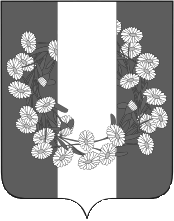 АДМИНИСТРАЦИЯ БУРАКОВСКОГО СЕЛЬСКОГО ПОСЕЛЕНИЯ КОРЕНОВСКОГО РАЙОНАПОСТАНОВЛЕНИЕот 12.02.2020                                                                                                                           № 20х.БураковскийО признании утратившими  силу постановлений  администрации Бураковского сельского поселения Кореновского районаС целью приведения нормативных правовых актов администрации Бураковского сельского поселения Кореновского района в соответствие с действующим законодательством, администрация Бураковского сельского поселения Кореновского района  п о с т а н о в л я е т:Признать утратившими силу следующие постановления администрации Бураковского сельского поселения Кореновского района  Постановление администрации Бураковского сельского поселения Кореновского района от 22 апреля 2019 года № 30 «Об утверждении Порядка получения муниципальными служащими, замещающими должности муниципальной службы в администрации Бураковского сельского поселения Кореновского района, разрешение представителя нанимателя на участие на безвозмездной основе в управлении некоммерческими организациями»;          1.2. Постановление администрации Бураковского сельского поселения Кореновского района от 21.12.2018 №140 «Об утверждении Порядка формирования, утверждения и ведения планов-графиков закупок для обеспечения муниципальных нужд  Бураковского сельского поселения Кореновского района»;            1.3. Постановление администрации Бураковского сельского поселения Кореновского района от 26.09.2018 №87 «Об утверждении Положения о порядке и сроках применения взысканий, предусмотренных статьями 14.1. 15 и 27 Федерального закона от 2 марта 2007 года № 25-ФЗ «О муниципальной службе в Российской Федерации».Общему отделу администрации Бураковского сельского поселения Кореновского района (Абрамкина) обнародовать настоящее постановление в установленных местах и разместить его на официальном сайте органов местного самоуправления Бураковского сельского поселения Кореновского района в сети Интернет.3.Постановление вступает в силу после его официального обнародования.Глава Бураковского сельского поселения Кореновского района                                                                         Л.И.ОрлецкаяЛИСТ СОГЛАСОВАНИЯпроекта  постановления администрации Бураковского сельского поселения Кореновского района  ______________№ ____ «О признании утратившими  силу постановлений  администрации Бураковского сельского поселения Кореновского района»Проект подготовлен и внесен:Общим отделом администрацииБураковского сельского поселенияКореновского районаНачальник общего отдела администрацииБураковского сельского поселенияКореновского района                                                                          З.П. АбрамкинаПроект согласован:Начальник финансового отдела администрацииБураковского сельского поселенияКореновского района                                                                         И.П. Санькова